Załącznik nr 1 do SWZ ______________________________, dnia _____________ r.FORMULARZ OFERTOWY Skarb PaństwaPaństwowe Gospodarstwo Leśne Lasy PaństwoweNadleśnictwo TrzebcinyTrzebciny 30, 89-505 Małe GacnoWykonawca 1Nazwa		____________________________________________________________________Adres		_____________________________________________________________________Telefon	_____________________________________________________________________Fax		_____________________________________________________________________e-mail		_____________________________________________________________________NIP		_____________________________________________________________________REGON		_____________________________________________________________________Wykonawca 2*Nazwa		_____________________________________________________________________Adres		_____________________________________________________________________Telefon	_____________________________________________________________________Fax		_____________________________________________________________________e-mail		_____________________________________________________________________NIP		_____________________________________________________________________REGON		_____________________________________________________________________Pełnomocnik* do reprezentowania Wykonawców ubiegających się wspólnie o udzielenie Zamówienia (np. lider Konsorcjum)Adres		_____________________________________________________________________Telefon	_____________________________________________________________________Fax		_____________________________________________________________________e-mail		_____________________________________________________________________*wypełniają jedynie Wykonawcy wspólnie ubiegający się o udzielenie Zamówienia.Odpowiadając na ogłoszenie o udzielenie zamówienia publicznego prowadzonym w trybie podstawowym (wariant I) – bez negocjacji na zadanie pn. „Zakup i dostawa kruszywa do remontów dróg leśnych" ja/my, niżej podpisany/podpisani, SKŁADAM/Y OFERTĘ na wykonanie przedmiotu Zamówienia zgodnie z przekazaną dokumentacją za:Cenę netto: _________________________________________________________________zł(słownie złotych:______________________________________________________)Podatek 23 % VAT w kwocie: ___________________________________________________________ zł(słownie złotych:_____________________________________________________)Cena brutto: _________________________________________________________zł(słownie złotych: ______________________________________________________)Oświadczam/y, że podane ceny uwzględniają wszystkie elementy cenotwórcze dotyczące realizacji przedmiotu zamówienia zgodnie z wymogami SWZ.1.	Oświadczam/y, żea)	zamówienie zostanie zrealizowane w terminach określonych w SWZ oraz we wzorze umowy,b)	w cenie mojej/naszej oferty zostały uwzględnione wszystkie koszty wykonania zamówienia określone w SWZc)	zapoznałem/liśmy się z SWZ, załącznikami do SWZ (w tym z wzorem umowy) oraz z wyjaśnieniami do SWZ i jej modyfikacjami (jeżeli takie miały miejsce), nie wnoszę/imy w stosunku do nich żadnych uwag i uznaję/emy się za związanego/ych określonymi w nich zasadami,d)	uważam/y się za związanych niniejszą ofertą przez czas wskazany w SWZ.2.	Oświadczam/y, że akceptuję/jemy termin płatności wynoszący 30 dni od doręczenia Zamawiającemu prawidłowo wystawionej faktury VAT.3.	Informujemy, że wybór oferty nie będzie/będzie* prowadzić do powstania u Zamawiającego obowiązku podatkowego zgodnie z przepisami o podatku od towarów i usług.Rodzaj dostaw, których świadczenie będzie prowadzić do powstania u Zamawiającego obowiązku podatkowego zgodnie z przepisami o podatku od towarów i usług (VAT): ____________________________________________________________________________________________________________________________________________________________________________________________________________________________________________________________________________________________________________________________________________________________________________________________________________________Wartość ww. dostaw bez kwoty podatku od towarów i usług (VAT) wynosi: _________________________________________ PLN.4.	Oświadczam/y, że stosownie do dyspozycji art. 409 PZP następujące części zamówienia zamierzam/y powierzyć Podwykonawcom i podaję/emy nazwy firm Podwykonawców: __________________________________________________________________________________________________________________________________________________________________________________________________________5.	Zobowiązuję/emy się do zawarcia umowy w miejscu i terminie wyznaczonym przez Zamawiającego.6.	 Następujące informacje zawarte w naszej ofercie stanowią tajemnicę przedsiębiorstwa: 	_________________________________________________________________________________________________________________________________________________________________________________________________________________________________________________________________________________________________________________________________________________________________________________________________________________________________________________________________________________________________________________________ Uzasadnienie zastrzeżenia ww. informacji jako tajemnicy przedsiębiorstwa zostało załączone do naszej oferty.7. 	Zamawiający prosi o zaznaczenie odpowiedniej opcji:mikroprzedsiębiorstwo , małe przedsiębiorstwo   średnie przedsiębiorstwo  , jednoosobowa działalność gospodarcza,osoba fizyczna nieprowadząca działalności gospodarczej , inny rodzaj . 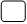 8.	Oświadczamy, iż realizując zamówienie będziemy stosować przepisy rozporządzenia Parlamentu Europejskiego i Rady (UE) 2016/679 z dnia 27 kwietnia 2016 r. w sprawie ochrony osób fizycznych w związku z przetwarzaniem danych osobowych i w sprawie swobodnego przepływu takich danych oraz uchylenia dyrektywy 95/46/WE (ogólne rozporządzenie o ochronie danych, Dz. Urz. UE L 2016 r. nr. 119 s. 1 - ,,RODO").9.	Oświadczam, że wypełniłem obowiązki informacyjne przewidziane w art. 13 lub art. 14 RODO) wobec osób fizycznych, od których dane osobowe bezpośrednio lub pośrednio pozyskałem w celu ubiegania się o udzielenie zamówienia publicznego w niniejszym postępowaniu.10.	Ofertę niniejszą składamy na ____________ kolejno ponumerowanych stronach.11.	Wszelką korespondencję w sprawie niniejszego Postępowania należy kierować na: adres e-mail: ____________________________________________________________________________________12.	Wadium wniesione w pieniądzu należy zwrócić na rachunek:……………………………………………………………………………………………………………………………………………13.	Do oferty dołączamy (załączniki):	1) …………………………	2) …………………………* - niepotrzebne skreślić Podpis Wykonawcy:Dokument może być podpisany wedle wyboru Wykonawcykwalifikowanym podpisem elektronicznym podpisem zaufanym lub podpisem osobistym przez Wykonawcę